UL Student Council 2021 / 22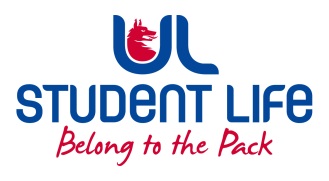                                           Meeting 6                                      MinutesDuration: 70 minutes                   Next Meeting: 15th February 2022Meeting :UL Student Life CouncilUL Student Life CouncilUL Student Life CouncilUL Student Life CouncilDate:February 1st  2022 (Semester 2 - Week 2)February 1st  2022 (Semester 2 - Week 2)February 1st  2022 (Semester 2 - Week 2)February 1st  2022 (Semester 2 - Week 2)Venue:ZoomTime :6pmMembers: Cillian O’ Donohue, Alice Hynes, Jordan Cassells, Seán Ó’ Maoilchiaráin, Rania Shadeed; Louis Pemble; Cían Ó’ Caoinleáin; Vishal Manuhar; Alan Enright; Deepak Venkatasuresh; Vivin Viswanath; Darren Heffernan; Karan Gupta; Denver Joseph Saldanha; Emily Timmins; Edel Straum; Ben Fitzgerald Kiely;Izzabella Parkinson; Joe Drennan; Jeremy Pili; Mary O’ Donnell; Eoghan O’ Mahony; Karin Mason; Clodagh Campion; Sushmita Biswas; Manoj Aggarwal; Achran Jain; Prateek Singh Patel; Yi Qin Gan; Melwin Mathew; Abaigéal Drummy; James Conner; Eadaoin Keyes; Sherin Thomas Emmatty; VacantIlya Miklashevitch; Lokesh Kumar Rawat; Leanne Glanville; Boots Doyle.In Attendance: Siobhán Wilmott; John McDermott.Apologies: Izzabella Parkinson; Vishal Manuhar;Members: Cillian O’ Donohue, Alice Hynes, Jordan Cassells, Seán Ó’ Maoilchiaráin, Rania Shadeed; Louis Pemble; Cían Ó’ Caoinleáin; Vishal Manuhar; Alan Enright; Deepak Venkatasuresh; Vivin Viswanath; Darren Heffernan; Karan Gupta; Denver Joseph Saldanha; Emily Timmins; Edel Straum; Ben Fitzgerald Kiely;Izzabella Parkinson; Joe Drennan; Jeremy Pili; Mary O’ Donnell; Eoghan O’ Mahony; Karin Mason; Clodagh Campion; Sushmita Biswas; Manoj Aggarwal; Achran Jain; Prateek Singh Patel; Yi Qin Gan; Melwin Mathew; Abaigéal Drummy; James Conner; Eadaoin Keyes; Sherin Thomas Emmatty; VacantIlya Miklashevitch; Lokesh Kumar Rawat; Leanne Glanville; Boots Doyle.In Attendance: Siobhán Wilmott; John McDermott.Apologies: Izzabella Parkinson; Vishal Manuhar;Members: Cillian O’ Donohue, Alice Hynes, Jordan Cassells, Seán Ó’ Maoilchiaráin, Rania Shadeed; Louis Pemble; Cían Ó’ Caoinleáin; Vishal Manuhar; Alan Enright; Deepak Venkatasuresh; Vivin Viswanath; Darren Heffernan; Karan Gupta; Denver Joseph Saldanha; Emily Timmins; Edel Straum; Ben Fitzgerald Kiely;Izzabella Parkinson; Joe Drennan; Jeremy Pili; Mary O’ Donnell; Eoghan O’ Mahony; Karin Mason; Clodagh Campion; Sushmita Biswas; Manoj Aggarwal; Achran Jain; Prateek Singh Patel; Yi Qin Gan; Melwin Mathew; Abaigéal Drummy; James Conner; Eadaoin Keyes; Sherin Thomas Emmatty; VacantIlya Miklashevitch; Lokesh Kumar Rawat; Leanne Glanville; Boots Doyle.In Attendance: Siobhán Wilmott; John McDermott.Apologies: Izzabella Parkinson; Vishal Manuhar;Members: Cillian O’ Donohue, Alice Hynes, Jordan Cassells, Seán Ó’ Maoilchiaráin, Rania Shadeed; Louis Pemble; Cían Ó’ Caoinleáin; Vishal Manuhar; Alan Enright; Deepak Venkatasuresh; Vivin Viswanath; Darren Heffernan; Karan Gupta; Denver Joseph Saldanha; Emily Timmins; Edel Straum; Ben Fitzgerald Kiely;Izzabella Parkinson; Joe Drennan; Jeremy Pili; Mary O’ Donnell; Eoghan O’ Mahony; Karin Mason; Clodagh Campion; Sushmita Biswas; Manoj Aggarwal; Achran Jain; Prateek Singh Patel; Yi Qin Gan; Melwin Mathew; Abaigéal Drummy; James Conner; Eadaoin Keyes; Sherin Thomas Emmatty; VacantIlya Miklashevitch; Lokesh Kumar Rawat; Leanne Glanville; Boots Doyle.In Attendance: Siobhán Wilmott; John McDermott.Apologies: Izzabella Parkinson; Vishal Manuhar;Members: Cillian O’ Donohue, Alice Hynes, Jordan Cassells, Seán Ó’ Maoilchiaráin, Rania Shadeed; Louis Pemble; Cían Ó’ Caoinleáin; Vishal Manuhar; Alan Enright; Deepak Venkatasuresh; Vivin Viswanath; Darren Heffernan; Karan Gupta; Denver Joseph Saldanha; Emily Timmins; Edel Straum; Ben Fitzgerald Kiely;Izzabella Parkinson; Joe Drennan; Jeremy Pili; Mary O’ Donnell; Eoghan O’ Mahony; Karin Mason; Clodagh Campion; Sushmita Biswas; Manoj Aggarwal; Achran Jain; Prateek Singh Patel; Yi Qin Gan; Melwin Mathew; Abaigéal Drummy; James Conner; Eadaoin Keyes; Sherin Thomas Emmatty; VacantIlya Miklashevitch; Lokesh Kumar Rawat; Leanne Glanville; Boots Doyle.In Attendance: Siobhán Wilmott; John McDermott.Apologies: Izzabella Parkinson; Vishal Manuhar;Members: Cillian O’ Donohue, Alice Hynes, Jordan Cassells, Seán Ó’ Maoilchiaráin, Rania Shadeed; Louis Pemble; Cían Ó’ Caoinleáin; Vishal Manuhar; Alan Enright; Deepak Venkatasuresh; Vivin Viswanath; Darren Heffernan; Karan Gupta; Denver Joseph Saldanha; Emily Timmins; Edel Straum; Ben Fitzgerald Kiely;Izzabella Parkinson; Joe Drennan; Jeremy Pili; Mary O’ Donnell; Eoghan O’ Mahony; Karin Mason; Clodagh Campion; Sushmita Biswas; Manoj Aggarwal; Achran Jain; Prateek Singh Patel; Yi Qin Gan; Melwin Mathew; Abaigéal Drummy; James Conner; Eadaoin Keyes; Sherin Thomas Emmatty; VacantIlya Miklashevitch; Lokesh Kumar Rawat; Leanne Glanville; Boots Doyle.In Attendance: Siobhán Wilmott; John McDermott.Apologies: Izzabella Parkinson; Vishal Manuhar;No.ItemsItemsItemsItemsResponsibleTime AllocationWelcome to New MembersBoots Doyle, Student Services Councillor & Micah Nielson, Campus Facilities Councillor were welcomed to Council.Welcome to New MembersBoots Doyle, Student Services Councillor & Micah Nielson, Campus Facilities Councillor were welcomed to Council.Welcome to New MembersBoots Doyle, Student Services Councillor & Micah Nielson, Campus Facilities Councillor were welcomed to Council.Welcome to New MembersBoots Doyle, Student Services Councillor & Micah Nielson, Campus Facilities Councillor were welcomed to Council.Cían1.Minutes and Matters ArisingMinutes of Council Meeting – 23rd November 2021The Minutes of Council Meeting – 23rd November 2021 were approved.Proposed by: Edel Straum.                                  Seconded by: Alice HynesMinutes and Matters ArisingMinutes of Council Meeting – 23rd November 2021The Minutes of Council Meeting – 23rd November 2021 were approved.Proposed by: Edel Straum.                                  Seconded by: Alice HynesMinutes and Matters ArisingMinutes of Council Meeting – 23rd November 2021The Minutes of Council Meeting – 23rd November 2021 were approved.Proposed by: Edel Straum.                                  Seconded by: Alice HynesMinutes and Matters ArisingMinutes of Council Meeting – 23rd November 2021The Minutes of Council Meeting – 23rd November 2021 were approved.Proposed by: Edel Straum.                                  Seconded by: Alice HynesCían  5 Mins2.Meeting BusinessMeeting BusinessMeeting BusinessMeeting Businessa.Executive Reports             President (Cillian)Return to Campus – liaised with the Provost in week 1 for clarity on new restrictions for the Student Body and C&S. The University has indicated to us that they have discontinued their plans to convert single rooms into twin occupancy. This will be subject to a final decision from PCC but this is hugely positive news.UL have informed us that they have began plans around the accommodation crisis in the short, medium and long term. This includes plans to build new student villages on campus. Box of antigen tests for each student, we are facilitating distribution in reception.Beginning planning for the Student Forum in Week 5.House hunting week – Week 3.Welfare (Seán)Video coming soon to inform students about our provision of financial aid. Conducted a survey of places where lighting is broken or of poor standard in UL.Lidl Bus is back for students every Monday.Welfare Team recruitment has begun. Planned Campaigns for the year. (looove week, mental health week)Got hosts for new season of AreUL? Podcast.'Light up the Dark' event to mark Ashling Murphy vigil in MIC.Communities (Jordan)Plans made and co-ordination underway for campaigns, activities and events.Upcoming House Hunt Week 3 with Seán and Cillian – Information Pop Ups lead by Alice and Pride Week 5 and Sanctuary Week 8.Supported a small number of C&S to run info stands in the Marquee Week 1.Committees in UL bearing fruit;Gender Recognition Policy.Sanctuary Program Mainstreaming Underway.Working with Vivin on maximising our time with Council.Academic (Alice)Planning meetings for Semester two.Kerstin Mey & Nigel Healy confirmed for the Class Rep and Student Forum respectively.Exam results – felt students needed more info and support from UL after results were releases. Working on feedback for AR on this. Supporting students – modules running online/ additional tutorials – lack of support for KBS students.Tutors – removed inactive tutors from the site and put a call out for new tutors.International Womens Day event planning – possibly a daytime fair and evening event – Looking for anyone to share ideas and offer help around this. Student survey – Working Group for this meeting regularly throughout the semester.Pop-ups – first one today was pretty pointless. PSU (Louis) Post Grad Month (February) - events galore.​ PSU Common Room being upgraded. Querying the late release of timetables.​ Working to get more PGs involved with C&S. Pleased to hear a new Counsellor was hired.  Delighted conferring went well. Clubs Officer (Mary) Attending all meetings #noslacking Establishing contact with all Club Chairs via WhatsApp – no queries so far.Courtyard Events – promoting available spaces for Clubs to have exposure. Inputting on the new clubs & societies. Ideas for upcoming campaigns – Mental health week. Anytime of the Month Information in process.New egg jumper, socks and jewelry to keep up appearances. Societies Officer (Jeremy) New Year, new society applications: Good ones so far…Getting feedback on what societies want to do this semester.Restrictions relaxing mean more scope for events & activities.Keeping an eye on the Wolves C&S brand assessment, will update when more progress is made.Looking to support societies as events scale back up this semester.Recruitment Drive exploration.Experience (Deepak)Planning to work on the problems faced by students in co-op.Will meet with councilors of my interest group to discuss and plan for this semester.Events (Vishal)       No updates.Equality & Diversity (Vivin)Discussion and planning on-going with Jordon regarding the events for Pride Week in Week 5.Activities/topics under discussion include event promotion, merchandises, UL Pride flag, events etc. Faculty Officer (Alan)        ○ No updates.Executive Reports             President (Cillian)Return to Campus – liaised with the Provost in week 1 for clarity on new restrictions for the Student Body and C&S. The University has indicated to us that they have discontinued their plans to convert single rooms into twin occupancy. This will be subject to a final decision from PCC but this is hugely positive news.UL have informed us that they have began plans around the accommodation crisis in the short, medium and long term. This includes plans to build new student villages on campus. Box of antigen tests for each student, we are facilitating distribution in reception.Beginning planning for the Student Forum in Week 5.House hunting week – Week 3.Welfare (Seán)Video coming soon to inform students about our provision of financial aid. Conducted a survey of places where lighting is broken or of poor standard in UL.Lidl Bus is back for students every Monday.Welfare Team recruitment has begun. Planned Campaigns for the year. (looove week, mental health week)Got hosts for new season of AreUL? Podcast.'Light up the Dark' event to mark Ashling Murphy vigil in MIC.Communities (Jordan)Plans made and co-ordination underway for campaigns, activities and events.Upcoming House Hunt Week 3 with Seán and Cillian – Information Pop Ups lead by Alice and Pride Week 5 and Sanctuary Week 8.Supported a small number of C&S to run info stands in the Marquee Week 1.Committees in UL bearing fruit;Gender Recognition Policy.Sanctuary Program Mainstreaming Underway.Working with Vivin on maximising our time with Council.Academic (Alice)Planning meetings for Semester two.Kerstin Mey & Nigel Healy confirmed for the Class Rep and Student Forum respectively.Exam results – felt students needed more info and support from UL after results were releases. Working on feedback for AR on this. Supporting students – modules running online/ additional tutorials – lack of support for KBS students.Tutors – removed inactive tutors from the site and put a call out for new tutors.International Womens Day event planning – possibly a daytime fair and evening event – Looking for anyone to share ideas and offer help around this. Student survey – Working Group for this meeting regularly throughout the semester.Pop-ups – first one today was pretty pointless. PSU (Louis) Post Grad Month (February) - events galore.​ PSU Common Room being upgraded. Querying the late release of timetables.​ Working to get more PGs involved with C&S. Pleased to hear a new Counsellor was hired.  Delighted conferring went well. Clubs Officer (Mary) Attending all meetings #noslacking Establishing contact with all Club Chairs via WhatsApp – no queries so far.Courtyard Events – promoting available spaces for Clubs to have exposure. Inputting on the new clubs & societies. Ideas for upcoming campaigns – Mental health week. Anytime of the Month Information in process.New egg jumper, socks and jewelry to keep up appearances. Societies Officer (Jeremy) New Year, new society applications: Good ones so far…Getting feedback on what societies want to do this semester.Restrictions relaxing mean more scope for events & activities.Keeping an eye on the Wolves C&S brand assessment, will update when more progress is made.Looking to support societies as events scale back up this semester.Recruitment Drive exploration.Experience (Deepak)Planning to work on the problems faced by students in co-op.Will meet with councilors of my interest group to discuss and plan for this semester.Events (Vishal)       No updates.Equality & Diversity (Vivin)Discussion and planning on-going with Jordon regarding the events for Pride Week in Week 5.Activities/topics under discussion include event promotion, merchandises, UL Pride flag, events etc. Faculty Officer (Alan)        ○ No updates.Executive Reports             President (Cillian)Return to Campus – liaised with the Provost in week 1 for clarity on new restrictions for the Student Body and C&S. The University has indicated to us that they have discontinued their plans to convert single rooms into twin occupancy. This will be subject to a final decision from PCC but this is hugely positive news.UL have informed us that they have began plans around the accommodation crisis in the short, medium and long term. This includes plans to build new student villages on campus. Box of antigen tests for each student, we are facilitating distribution in reception.Beginning planning for the Student Forum in Week 5.House hunting week – Week 3.Welfare (Seán)Video coming soon to inform students about our provision of financial aid. Conducted a survey of places where lighting is broken or of poor standard in UL.Lidl Bus is back for students every Monday.Welfare Team recruitment has begun. Planned Campaigns for the year. (looove week, mental health week)Got hosts for new season of AreUL? Podcast.'Light up the Dark' event to mark Ashling Murphy vigil in MIC.Communities (Jordan)Plans made and co-ordination underway for campaigns, activities and events.Upcoming House Hunt Week 3 with Seán and Cillian – Information Pop Ups lead by Alice and Pride Week 5 and Sanctuary Week 8.Supported a small number of C&S to run info stands in the Marquee Week 1.Committees in UL bearing fruit;Gender Recognition Policy.Sanctuary Program Mainstreaming Underway.Working with Vivin on maximising our time with Council.Academic (Alice)Planning meetings for Semester two.Kerstin Mey & Nigel Healy confirmed for the Class Rep and Student Forum respectively.Exam results – felt students needed more info and support from UL after results were releases. Working on feedback for AR on this. Supporting students – modules running online/ additional tutorials – lack of support for KBS students.Tutors – removed inactive tutors from the site and put a call out for new tutors.International Womens Day event planning – possibly a daytime fair and evening event – Looking for anyone to share ideas and offer help around this. Student survey – Working Group for this meeting regularly throughout the semester.Pop-ups – first one today was pretty pointless. PSU (Louis) Post Grad Month (February) - events galore.​ PSU Common Room being upgraded. Querying the late release of timetables.​ Working to get more PGs involved with C&S. Pleased to hear a new Counsellor was hired.  Delighted conferring went well. Clubs Officer (Mary) Attending all meetings #noslacking Establishing contact with all Club Chairs via WhatsApp – no queries so far.Courtyard Events – promoting available spaces for Clubs to have exposure. Inputting on the new clubs & societies. Ideas for upcoming campaigns – Mental health week. Anytime of the Month Information in process.New egg jumper, socks and jewelry to keep up appearances. Societies Officer (Jeremy) New Year, new society applications: Good ones so far…Getting feedback on what societies want to do this semester.Restrictions relaxing mean more scope for events & activities.Keeping an eye on the Wolves C&S brand assessment, will update when more progress is made.Looking to support societies as events scale back up this semester.Recruitment Drive exploration.Experience (Deepak)Planning to work on the problems faced by students in co-op.Will meet with councilors of my interest group to discuss and plan for this semester.Events (Vishal)       No updates.Equality & Diversity (Vivin)Discussion and planning on-going with Jordon regarding the events for Pride Week in Week 5.Activities/topics under discussion include event promotion, merchandises, UL Pride flag, events etc. Faculty Officer (Alan)        ○ No updates.Executive Reports             President (Cillian)Return to Campus – liaised with the Provost in week 1 for clarity on new restrictions for the Student Body and C&S. The University has indicated to us that they have discontinued their plans to convert single rooms into twin occupancy. This will be subject to a final decision from PCC but this is hugely positive news.UL have informed us that they have began plans around the accommodation crisis in the short, medium and long term. This includes plans to build new student villages on campus. Box of antigen tests for each student, we are facilitating distribution in reception.Beginning planning for the Student Forum in Week 5.House hunting week – Week 3.Welfare (Seán)Video coming soon to inform students about our provision of financial aid. Conducted a survey of places where lighting is broken or of poor standard in UL.Lidl Bus is back for students every Monday.Welfare Team recruitment has begun. Planned Campaigns for the year. (looove week, mental health week)Got hosts for new season of AreUL? Podcast.'Light up the Dark' event to mark Ashling Murphy vigil in MIC.Communities (Jordan)Plans made and co-ordination underway for campaigns, activities and events.Upcoming House Hunt Week 3 with Seán and Cillian – Information Pop Ups lead by Alice and Pride Week 5 and Sanctuary Week 8.Supported a small number of C&S to run info stands in the Marquee Week 1.Committees in UL bearing fruit;Gender Recognition Policy.Sanctuary Program Mainstreaming Underway.Working with Vivin on maximising our time with Council.Academic (Alice)Planning meetings for Semester two.Kerstin Mey & Nigel Healy confirmed for the Class Rep and Student Forum respectively.Exam results – felt students needed more info and support from UL after results were releases. Working on feedback for AR on this. Supporting students – modules running online/ additional tutorials – lack of support for KBS students.Tutors – removed inactive tutors from the site and put a call out for new tutors.International Womens Day event planning – possibly a daytime fair and evening event – Looking for anyone to share ideas and offer help around this. Student survey – Working Group for this meeting regularly throughout the semester.Pop-ups – first one today was pretty pointless. PSU (Louis) Post Grad Month (February) - events galore.​ PSU Common Room being upgraded. Querying the late release of timetables.​ Working to get more PGs involved with C&S. Pleased to hear a new Counsellor was hired.  Delighted conferring went well. Clubs Officer (Mary) Attending all meetings #noslacking Establishing contact with all Club Chairs via WhatsApp – no queries so far.Courtyard Events – promoting available spaces for Clubs to have exposure. Inputting on the new clubs & societies. Ideas for upcoming campaigns – Mental health week. Anytime of the Month Information in process.New egg jumper, socks and jewelry to keep up appearances. Societies Officer (Jeremy) New Year, new society applications: Good ones so far…Getting feedback on what societies want to do this semester.Restrictions relaxing mean more scope for events & activities.Keeping an eye on the Wolves C&S brand assessment, will update when more progress is made.Looking to support societies as events scale back up this semester.Recruitment Drive exploration.Experience (Deepak)Planning to work on the problems faced by students in co-op.Will meet with councilors of my interest group to discuss and plan for this semester.Events (Vishal)       No updates.Equality & Diversity (Vivin)Discussion and planning on-going with Jordon regarding the events for Pride Week in Week 5.Activities/topics under discussion include event promotion, merchandises, UL Pride flag, events etc. Faculty Officer (Alan)        ○ No updates.Execinsb.Elections 2022 - Election Date & Returning OfficerThere are 6 student officer positions in the 2022 Student Life elections. Four full time Two part time (Council Chairperson & Faculty Officer).Nominations close on 15th March. The bye-laws ensure good governance & practice. Siobhán requested to the 24th March for two reasons;To create greater voting turnout.To take into account that there will now be two Bank holidays in March (17th & 18th).Also, elections require a returning officer to ensure the election process is carried out correctly. Dara O’ Criodán was Returning Officer for the 2021 elections. Siobhán put forward Dara for role of Returning Officer again for 2022 elections.A vote was taken. Result – majority voted to change election date.Council also voted to install Dara O’ Criodán as 2022 Elections Returning Officer.Elections 2022 - Election Date & Returning OfficerThere are 6 student officer positions in the 2022 Student Life elections. Four full time Two part time (Council Chairperson & Faculty Officer).Nominations close on 15th March. The bye-laws ensure good governance & practice. Siobhán requested to the 24th March for two reasons;To create greater voting turnout.To take into account that there will now be two Bank holidays in March (17th & 18th).Also, elections require a returning officer to ensure the election process is carried out correctly. Dara O’ Criodán was Returning Officer for the 2021 elections. Siobhán put forward Dara for role of Returning Officer again for 2022 elections.A vote was taken. Result – majority voted to change election date.Council also voted to install Dara O’ Criodán as 2022 Elections Returning Officer.Elections 2022 - Election Date & Returning OfficerThere are 6 student officer positions in the 2022 Student Life elections. Four full time Two part time (Council Chairperson & Faculty Officer).Nominations close on 15th March. The bye-laws ensure good governance & practice. Siobhán requested to the 24th March for two reasons;To create greater voting turnout.To take into account that there will now be two Bank holidays in March (17th & 18th).Also, elections require a returning officer to ensure the election process is carried out correctly. Dara O’ Criodán was Returning Officer for the 2021 elections. Siobhán put forward Dara for role of Returning Officer again for 2022 elections.A vote was taken. Result – majority voted to change election date.Council also voted to install Dara O’ Criodán as 2022 Elections Returning Officer.Elections 2022 - Election Date & Returning OfficerThere are 6 student officer positions in the 2022 Student Life elections. Four full time Two part time (Council Chairperson & Faculty Officer).Nominations close on 15th March. The bye-laws ensure good governance & practice. Siobhán requested to the 24th March for two reasons;To create greater voting turnout.To take into account that there will now be two Bank holidays in March (17th & 18th).Also, elections require a returning officer to ensure the election process is carried out correctly. Dara O’ Criodán was Returning Officer for the 2021 elections. Siobhán put forward Dara for role of Returning Officer again for 2022 elections.A vote was taken. Result – majority voted to change election date.Council also voted to install Dara O’ Criodán as 2022 Elections Returning Officer.Siobhán 10 minsc.Loooooove Week Ideas (Week 4)Seán explained the theme of Love Week - all aspects of love.Day 1 – Love Yourself Day.                                 Day 3 – Love Sex Day.Day 2 – Love UL Student Life Day.                    Day 4 – Love Planet Day.Seán said that Council would have to choose one event from the list below. Both events can’t take place as there is a clash with another eventSpeed Dating / Connection eventTraffic Light Party.Council voted for the Traffic Light Party.Loooooove Week Ideas (Week 4)Seán explained the theme of Love Week - all aspects of love.Day 1 – Love Yourself Day.                                 Day 3 – Love Sex Day.Day 2 – Love UL Student Life Day.                    Day 4 – Love Planet Day.Seán said that Council would have to choose one event from the list below. Both events can’t take place as there is a clash with another eventSpeed Dating / Connection eventTraffic Light Party.Council voted for the Traffic Light Party.Loooooove Week Ideas (Week 4)Seán explained the theme of Love Week - all aspects of love.Day 1 – Love Yourself Day.                                 Day 3 – Love Sex Day.Day 2 – Love UL Student Life Day.                    Day 4 – Love Planet Day.Seán said that Council would have to choose one event from the list below. Both events can’t take place as there is a clash with another eventSpeed Dating / Connection eventTraffic Light Party.Council voted for the Traffic Light Party.Loooooove Week Ideas (Week 4)Seán explained the theme of Love Week - all aspects of love.Day 1 – Love Yourself Day.                                 Day 3 – Love Sex Day.Day 2 – Love UL Student Life Day.                    Day 4 – Love Planet Day.Seán said that Council would have to choose one event from the list below. Both events can’t take place as there is a clash with another eventSpeed Dating / Connection eventTraffic Light Party.Council voted for the Traffic Light Party.Seán   5 minsd.ERBSiobhán Shared the Election Bye Law on screen and explained the role of ERB. Siobhán asked for five members of Council to join ERB 2022.Volunteers;Edel StraumIlya MiklashevitchLeanne GlanvilleBoots DoyleMicah NeilsonERBSiobhán Shared the Election Bye Law on screen and explained the role of ERB. Siobhán asked for five members of Council to join ERB 2022.Volunteers;Edel StraumIlya MiklashevitchLeanne GlanvilleBoots DoyleMicah NeilsonERBSiobhán Shared the Election Bye Law on screen and explained the role of ERB. Siobhán asked for five members of Council to join ERB 2022.Volunteers;Edel StraumIlya MiklashevitchLeanne GlanvilleBoots DoyleMicah NeilsonERBSiobhán Shared the Election Bye Law on screen and explained the role of ERB. Siobhán asked for five members of Council to join ERB 2022.Volunteers;Edel StraumIlya MiklashevitchLeanne GlanvilleBoots DoyleMicah NeilsonSiobhán 10 minse.Communities, Equality and Diversity - representation and upcoming events & activitiesThe Communities Officer & Equality and Diversity Chairperson raise issues of community groups at Council.Jordan invited Council to bring issues to his attention. Three issues were raised;Emergency cords in disabled toilets.Gender neutral bathrooms on campus.Changing your name without Deedpole.Action: Jordan to raise issues with the university and bring update to Council.Jordan & Vivin went through the schedule for Pride Week;PartyStudent Pride ForumRainbow flag to be raisedCouncil made suggestionsLight up Fountains on campusNotes on treesAction: Council to email Jordan with ideas.Communities, Equality and Diversity - representation and upcoming events & activitiesThe Communities Officer & Equality and Diversity Chairperson raise issues of community groups at Council.Jordan invited Council to bring issues to his attention. Three issues were raised;Emergency cords in disabled toilets.Gender neutral bathrooms on campus.Changing your name without Deedpole.Action: Jordan to raise issues with the university and bring update to Council.Jordan & Vivin went through the schedule for Pride Week;PartyStudent Pride ForumRainbow flag to be raisedCouncil made suggestionsLight up Fountains on campusNotes on treesAction: Council to email Jordan with ideas.Communities, Equality and Diversity - representation and upcoming events & activitiesThe Communities Officer & Equality and Diversity Chairperson raise issues of community groups at Council.Jordan invited Council to bring issues to his attention. Three issues were raised;Emergency cords in disabled toilets.Gender neutral bathrooms on campus.Changing your name without Deedpole.Action: Jordan to raise issues with the university and bring update to Council.Jordan & Vivin went through the schedule for Pride Week;PartyStudent Pride ForumRainbow flag to be raisedCouncil made suggestionsLight up Fountains on campusNotes on treesAction: Council to email Jordan with ideas.Communities, Equality and Diversity - representation and upcoming events & activitiesThe Communities Officer & Equality and Diversity Chairperson raise issues of community groups at Council.Jordan invited Council to bring issues to his attention. Three issues were raised;Emergency cords in disabled toilets.Gender neutral bathrooms on campus.Changing your name without Deedpole.Action: Jordan to raise issues with the university and bring update to Council.Jordan & Vivin went through the schedule for Pride Week;PartyStudent Pride ForumRainbow flag to be raisedCouncil made suggestionsLight up Fountains on campusNotes on treesAction: Council to email Jordan with ideas.Jordan  10 minsf.Student Council TestimonialsSiobhán asked volunteers to write testimonials to be shared on websiteVolunteers;James Conner         Jeremy PiliMary O’ Donnell     Vivin ViswanathAction: Council to contact Siobhán if interested in writing testimonial.Student Council TestimonialsSiobhán asked volunteers to write testimonials to be shared on websiteVolunteers;James Conner         Jeremy PiliMary O’ Donnell     Vivin ViswanathAction: Council to contact Siobhán if interested in writing testimonial.Student Council TestimonialsSiobhán asked volunteers to write testimonials to be shared on websiteVolunteers;James Conner         Jeremy PiliMary O’ Donnell     Vivin ViswanathAction: Council to contact Siobhán if interested in writing testimonial.Student Council TestimonialsSiobhán asked volunteers to write testimonials to be shared on websiteVolunteers;James Conner         Jeremy PiliMary O’ Donnell     Vivin ViswanathAction: Council to contact Siobhán if interested in writing testimonial.Siobhán  5 minsg.Twin Rooms updateUL has changed its stance on twin rooms. Also, there has been no response from Buildings & Estates regarding gates at KBS / College Court. Cillian also thanked Council for their fantastic work and support in semester one.Twin Rooms updateUL has changed its stance on twin rooms. Also, there has been no response from Buildings & Estates regarding gates at KBS / College Court. Cillian also thanked Council for their fantastic work and support in semester one.Twin Rooms updateUL has changed its stance on twin rooms. Also, there has been no response from Buildings & Estates regarding gates at KBS / College Court. Cillian also thanked Council for their fantastic work and support in semester one.Twin Rooms updateUL has changed its stance on twin rooms. Also, there has been no response from Buildings & Estates regarding gates at KBS / College Court. Cillian also thanked Council for their fantastic work and support in semester one.Cillian  5 minshRep feedback on semester outlookDiscussion took place regarding UL keeping with 300 limit in lectures. Issue to be raised at CAMPG tomorrow.Many students don’t have accommodation which causes huge difficulties coming to campus.Student Parents have inconveniences with not being able to organise child minding.Also vulnerable students are afraid of the risks of coming on campus with Covid-19 still present.Action: Alice to bring feedback to CAMPG.Rep feedback on semester outlookDiscussion took place regarding UL keeping with 300 limit in lectures. Issue to be raised at CAMPG tomorrow.Many students don’t have accommodation which causes huge difficulties coming to campus.Student Parents have inconveniences with not being able to organise child minding.Also vulnerable students are afraid of the risks of coming on campus with Covid-19 still present.Action: Alice to bring feedback to CAMPG.Rep feedback on semester outlookDiscussion took place regarding UL keeping with 300 limit in lectures. Issue to be raised at CAMPG tomorrow.Many students don’t have accommodation which causes huge difficulties coming to campus.Student Parents have inconveniences with not being able to organise child minding.Also vulnerable students are afraid of the risks of coming on campus with Covid-19 still present.Action: Alice to bring feedback to CAMPG.Rep feedback on semester outlookDiscussion took place regarding UL keeping with 300 limit in lectures. Issue to be raised at CAMPG tomorrow.Many students don’t have accommodation which causes huge difficulties coming to campus.Student Parents have inconveniences with not being able to organise child minding.Also vulnerable students are afraid of the risks of coming on campus with Covid-19 still present.Action: Alice to bring feedback to CAMPG.Alice  10 minsAOBResignation of Ahana - Thank youCían acknowledged the fantastic work Ahana did as a member of Council.Exec Oversight Committee – Key ActionsAgenda item at next Council meeting.Student ForumTaking place in Week 5. Aim to make forum as engaging as possible.Theme is to improve the student experience for 2022-2023. Nigel Healy will be in attendance. Event will be streamed. Vote for in person event.AOBResignation of Ahana - Thank youCían acknowledged the fantastic work Ahana did as a member of Council.Exec Oversight Committee – Key ActionsAgenda item at next Council meeting.Student ForumTaking place in Week 5. Aim to make forum as engaging as possible.Theme is to improve the student experience for 2022-2023. Nigel Healy will be in attendance. Event will be streamed. Vote for in person event.AOBResignation of Ahana - Thank youCían acknowledged the fantastic work Ahana did as a member of Council.Exec Oversight Committee – Key ActionsAgenda item at next Council meeting.Student ForumTaking place in Week 5. Aim to make forum as engaging as possible.Theme is to improve the student experience for 2022-2023. Nigel Healy will be in attendance. Event will be streamed. Vote for in person event.AOBResignation of Ahana - Thank youCían acknowledged the fantastic work Ahana did as a member of Council.Exec Oversight Committee – Key ActionsAgenda item at next Council meeting.Student ForumTaking place in Week 5. Aim to make forum as engaging as possible.Theme is to improve the student experience for 2022-2023. Nigel Healy will be in attendance. Event will be streamed. Vote for in person event.CíanCíanCillian